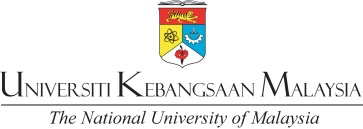 BORANG PERMOHONAN SKROL GANTIANAPPLICATION FOR REPLACEMENT OF DEGREE CERTIFICATESaya mengaku bahawa segala maklumat yang diberikan di atas adalah BENAR.  Saya akan bertanggungjawab sekiranya maklumat yang diberikan PALSU.I hereby certify that all information given above is TRUE.  I will be fully responsible if the given information above is FALSE.Tandatangan/ Signature: 			     Tarikh/ Date:  PERHATIAN PENTING:  Sila kemukakan borang permohonan beserta salinan Kad Pengenalan, salinan Skrol/Ijazah (jika ada) dan resit rasmi bayaran proses RM100.00 daripada Bendahari UKM/kiriman Wang Pos yang dibayar atas nama Bendahari, UKM kepada:-IMPORTANT REMINDER:  Please enclose a copy of your IC/Passport, copy of the degree certificate (if possible) and the proof of payment of RM100.00 made payable to Bendahari UKM/Postal Order made payable to Bendahari UKM to:-TIMBALAN PENGARAHPUSAT PENGURUSAN AKADEMIK, UNIVERSITI KEBANGSAAN MALAYSIA43600 UKM BANGI, SELANGOR DARUL EHSAN.	UNTUK KEGUNAAN PEJABAT/FOR OFFICE USEPenerima/Receiver : 			No. Resit/Receipt No.:        		  Tarikh/ Dated:   UNTUK SALINAN PEMOHON/A COPY FOR APPLICANTPenerima/Receiver : 			No. Resit/Receipt No.:        		  Tarikh/ Dated:   (* Sila hubungi 0389118460/8453 untuk maklumat lanjut berhubung permohonan tuan/puan)/ (* Please contact  0389118460/8453 for more information on your application)Nama/NameNo. Kad Pengenalan/Passport No.                                                             No. Pendaftaran/                                                             Registration No.Mel-e/E-mail                                                             No. Telefon/                                                             Telephone No.Alamat/AddressFakulti/Institut/                       Faculty/InstituteNama Ijazah/Name of DegreeProgram Pengajian/            Program of StudyTahun Konvo/Graduation YearSebab memohon/                Reasons for applying[        ]   Hilang/Lost                              [        ]   Rosak/DamagedSkrol yang dipohon/Replacement Certificate Applied in[        ]   Bahasa Malaysia/                    [        ]   Bahasa Inggeris             Bahasa Melayu                                      English Permohonan Kali Keberapa/Application for the ______ time[  1  ]       [  2  ]       [  3  ]Cara pengambilan/Collection method[        ]   Ambil sendiri/Walk in[        ]   Wakil (sila kemukakan surat kuasa dan salinan Kad Pengenalan Pemohon dan Wakil)/              Representative (Please enclose an authority letter to the representative along with the copy of passport/IC of the applicant and representative)Nama wakil/ : _______________________________________Name of representativeNo. K/Pengenalan : __________________________________Passport No./ICSurat kuasa :                [      ]  Ada/Yes     [      ]   Tiada/NoAuthority letter[        ]   Pos ke alamat seperti di atas/Sent to the address above[        ]   Pos ke alamat lain seperti berikut/Sent to other address:-